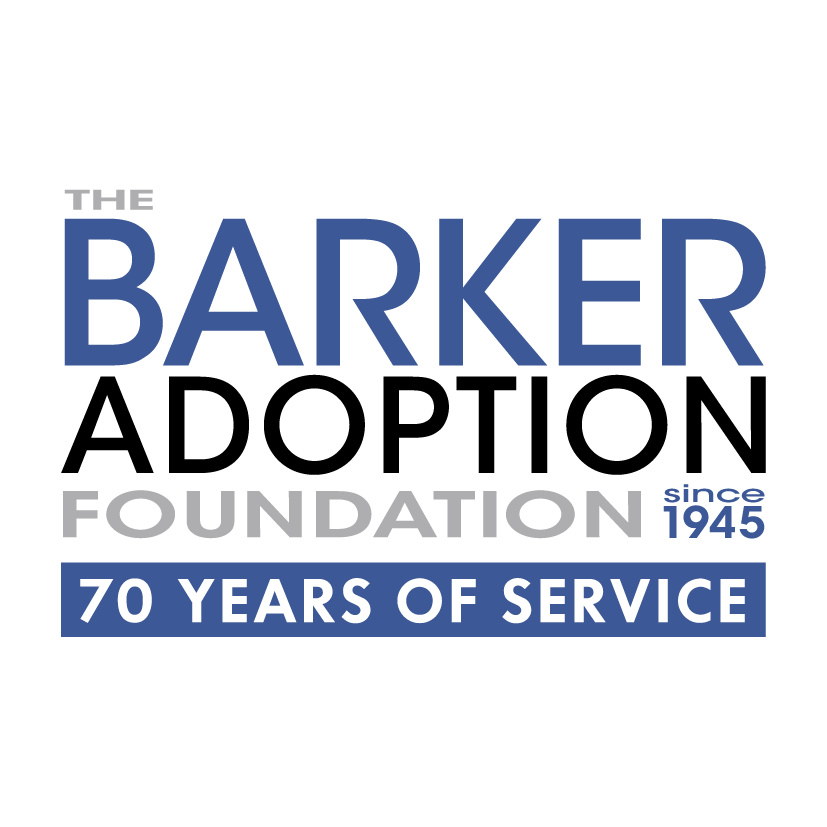 Korea Homeland Tour REGISTRATIONTour Dates: July 15th– July 26th 2019Complete this form and return to Barker along with a non-refundable deposit of $500 per person.FAMILY LAST NAME(S): Address, City, State, Zip: Home Phone #:	Parent Cell Phone #:	Parent Cell Phone #:	Parent E-mail:Parent E-mail:Participant 1 Print your complete name exactly as it appears on your Passport (LAST, First, Middle)Date of Birth (MM-DD-YYYY)Age at time of Tour (age as of June 23, 2018)GenderCell Phone #:	E-mail:Passport #Passport Expiration DateWas this participant adopted through Barker/SWS? If not, what agencies did you use in the U.S. and in Korea? Please list any current medications, including dosage & reasons for taking:Please list any known medical conditions that are currently under treatment or being monitored:Please list current dietary restrictions or allergies to medications, food, insects, or other substances: Please list any physical limitations that may limit participation in physical activities:Please provide information about any psychiatric, psychological or counseling treatment in the last year:Please describe any other major illnesses, surgeries, treatments, hospitalizations or conditions of any participating family members that we should be aware of:Participant 2 Print your complete name exactly as it appears on your Passport (LAST, First, Middle)Date of Birth (MM-DD-YYYY)Age at time of Tour (age as of June 23, 2018)GenderCell Phone #:	E-mail:Passport #Passport Expiration DateWas this participant adopted through Barker/SWS? If not, what agencies did you use in the U.S. and in Korea? Please list any current medications, including dosage & reasons for taking:Please list any known medical conditions that are currently under treatment or being monitored:Please list current dietary restrictions or allergies to medications, food, insects, or other substances: Please list any physical limitations that may limit participation in physical activities:Please provide information about any psychiatric, psychological or counseling treatment in the last year:Please describe any other major illnesses, surgeries, treatments, hospitalizations or conditions of any participating family members that we should be aware of:Participant 3 Print your complete name exactly as it appears on your Passport (LAST, First, Middle)Date of Birth (MM-DD-YYYY)Age at time of Tour (age as of June 23, 2018)GenderCell Phone #:	E-mail:Passport #Passport Expiration DateWas this participant adopted through Barker/SWS? If not, what agencies did you use in the U.S. and in Korea? Please list any current medications, including dosage & reasons for taking:Please list any known medical conditions that are currently under treatment or being monitored:Please list current dietary restrictions or allergies to medications, food, insects, or other substances: Please list any physical limitations that may limit participation in physical activities:Please provide information about any psychiatric, psychological or counseling treatment in the last year:Please describe any other major illnesses, surgeries, treatments, hospitalizations or conditions of any participating family members that we should be aware of:Participant 4 Print your complete name exactly as it appears on your Passport (LAST, First, Middle)Date of Birth (MM-DD-YYYY)Age at time of Tour (age as of June 23, 2018)GenderCell Phone #:	E-mail:Passport #Passport Expiration DateWas this participant adopted through Barker/SWS? If not, what agencies did you use in the U.S. and in Korea? Please list any current medications, including dosage & reasons for taking:Please list any known medical conditions that are currently under treatment or being monitored:Please list current dietary restrictions or allergies to medications, food, insects, or other substances: Please list any physical limitations that may limit participation in physical activities:Please provide information about any psychiatric, psychological or counseling treatment in the last year:Please describe any other major illnesses, surgeries, treatments, hospitalizations or conditions of any participating family members that we should be aware of:Participant 5 Print your complete name exactly as it appears on your Passport (LAST, First, Middle)Date of Birth (MM-DD-YYYY)Age at time of Tour (age as of June 23, 2018)GenderCell Phone #:	E-mail:Passport #Passport Expiration DateWas this participant adopted through Barker/SWS? If not, what agencies did you use in the U.S. and in Korea? Please list any current medications, including dosage & reasons for taking:Please list any known medical conditions that are currently under treatment or being monitored:Please list current dietary restrictions or allergies to medications, food, insects, or other substances: Please list any physical limitations that may limit participation in physical activities:Please provide information about any psychiatric, psychological or counseling treatment in the last year:Please describe any other major illnesses, surgeries, treatments, hospitalizations or conditions of any participating family members that we should be aware of:In case of an emergency, please list a family member that is NOT participating in the tour:Name: 								Relationship to you:Address:City:  				     State:                                   Zip:Primary Phone NumberAlternative Phone NumberSecond Alternative Phone NumberThe Barker Adoption FoundationPhotographic / Media Consent FormI hereby consent to the use of my personal image(s) in select photos by The Barker Adoption Foundation as follows:_____  on the new Barker Adoption Foundation website_____  within Barker social media sites (Facebook, Twitter, LinkedIn, Instagram primarily)_____  within newsletters/emails to people who have asked to stay informed about Barker_____  within Barker brochures and/or publications issued to promote the work of BarkerI understand that my consent can be withdrawn in writing to Varda Makovsky at vmakovsky@barkerfoundation.orgCONSENTI, ______________________________________________________,Name of person giving consent & parent/guardian if under 18 years of ageI acknowledge these may be used as I have authorized above on media that promotes the work of The Barker Adoption Foundation. I understand that ultimately design preferences will determine if Barker uses the images I have authorized.I further understand that this consent may be withdrawn by me at any time, upon written notice.I give this consent voluntarily.______________________________________		______________________________________Printed Name of person giving consent			Signature of person giving consent(parent/guardian < 18)					(parent/guardian < 18)______________________________________		______________________________________Printed Name of person giving consent			Signature of person giving consent(parent/guardian < 18)					(parent/guardian < 18)______________________________________		______________________________________Printed Name of person giving consent			Signature of person giving consent(parent/guardian < 18)					(parent/guardian < 18)Date ______________________________________Medication/DosageReason ConditionTreatmentMedication/DosageReason ConditionTreatmentMedication/DosageReason ConditionTreatmentMedication/DosageReason ConditionTreatmentMedication/DosageReason ConditionTreatment